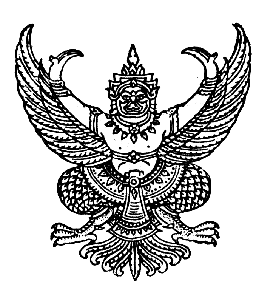 ประกาศสภาเทศบาลตำบลบัลลังก์เรื่อง  ปิดประกาศรายงานการประชุมสภาเทศบาลตำบลบัลลังก์ 
      สมัยสามัญ สมัยแรก ประจำปี  ๒๕62***************************		ตามที่ประชุมสภาเทศบาลตำบลบัลลังก์ สมัยสามัญ สมัยที่ 2 ครั้งที่ 1 เมื่อวันที่ 22 พฤษภาคม 2562 ได้มีมติรับรองรายงานการประชุมสภา สมัยสามัญ สมัยแรก ประจำปี 2562 เมื่อวันที่ 11 กุมภาพันธ์ 2562  ไปแล้วนั้น		อาศัยอำนาจตามความใน ข้อ 33 ระเบียบกระทรวงมหาดไทยว่าด้วยข้อบังคับการประชุมสภาท้องถิ่น พ.ศ. 2547 แก้ไขเพิ่มเติมถึง (ฉบับที่ 2) พ.ศ. 2554 จึงประกาศรายงานการประชุมสภา สมัยสามัญ สมัยแรก ประจำปี 2562 รายละเอียดตามสำเนาบันทึกการประชุมแนบท้ายนี้			ประกาศ   ณ   วันที่   29 พฤษภาคม  พ.ศ.  ๒๕62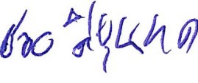 						 ( นายชลอ  ดีขุนทด )                         			     ประธานสภาเทศบาลตำบลบัลลังก์